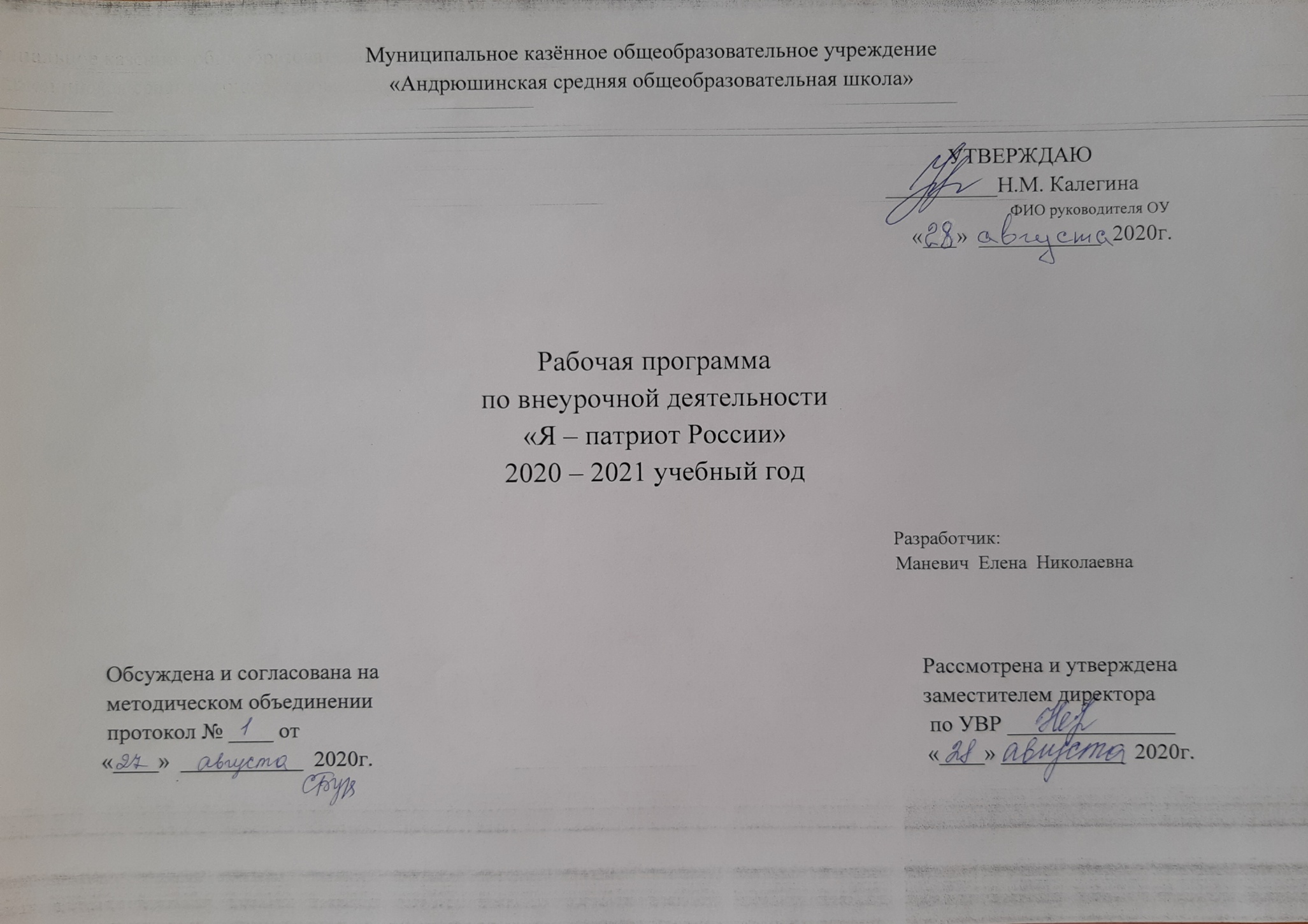 Пояснительная запискаРабочая программа внеурочной деятельности военно-патриотической направленности: «Я – патриот России» составлена на основе Федеральных государственных образовательных стандартов основного общего образования, примерной программы по основам безопасности жизнедеятельности для 5-11 классов. В.Н. Латчук, С.К. Миронов, С.Н. Вангородский, Дрофа, 2016 Воспитание гражданина всегда было важной задачей государства и школы, но сегодня это одна из самых острых и актуальных проблем. Среди целей исторического и обществоведческого образования в Федеральных государственных образовательных стандартах нового поколения выделяются основные: «воспитание патриотизма, гражданственности, социальной ответственности, уважения к истории и традициям нашей Родины, к правам и свободам человека, демократическим ценностям современного общества».Особенности развития России в последние десятилетия привели к реальной необходимости качественного улучшения патриотического воспитания молодого поколения российских граждан. Выдающийся русский философ И. А. Ильин характеризовал патриотизм, как «высшее выражение духовности человека», т.е. понятие, в котором заложены и мировоззрение, и духовно - нравственные качества человека. Поэтому под воспитанием патриота понимается, прежде всего, воспитание высоконравственной личности в системе традиционных отечественных мировоззренческих, духовных, нравственных и культурных ценностей.Уроки истории не всегда могут однозначно ответить на извечные вопросы, волнующие умы многих поколений молодых людей - что такое любовь к Родине? Какие качества необходимо развивать в себе, чтобы быть гражданином, достойным своей страны? Что такое подвиг, что лежит в его основе? Что каждый из нас значит? Какова роль личности?Актуальность проблемы патриотического воспитания учащихся продиктовано временем, запросами нынешних реалий, когда наблюдается глубокое противоречие между растущим в обществе интересом к сохранению, распространению и развитию национальной культуры и низким уровнем знаний культуры своего народа. Чтобы стать настоящим гражданином и патриотом своей страны необходимо направить совместные усилия школы и семьи на формирование у учащихся патриотизма, гражданственности. Дети должны гордиться своей страной, её народом, достижениями, должны стремиться сделать свою страну ещё краше и богаче.. Информация о количестве учебных часов внеурочной программы Данная программа внеурочной деятельности «Я- патриот России» рассчитана на учащихся 5-11 классов, 35 часов в год, 1 час в неделю. Программой предусмотрено проведение теоретических и практических занятий.Цели данной программы: гражданско-патриотическое и военно-спортивное воспитание учащихся;привлечь учащихся к активным формам повышения физической подготовки;Задачи программы:Воспитание учащихся в духе любви и преданности своему Отечеству; Формирование гражданственности, патриотизма; Понимание каждым учащимся важности сбережения и защиты личного здоровья как индивидуальной и общественной ценности; Достижение способности учащихся к выполнению первичных приемов стрельбы и развитие результативности в выполнении упражнений по стрельбе в электронном тире; формирование у учащихся первичных знаний по истории создания и развития различных видов стрелкового оружия, его современных типах, устройстве и технических характеристиках;Личностные, метапредметные и предметные результаты освоения программы внеурочной деятельности «Я – патриот России»Личностные УУД:социализация личности;формирование понятия о национальной истории и представления о вкладе своего народа в мировую историю и культуру; формирование понимания ценности здорового и безопасного образа жизни;усвоение гуманистических, демократических и традиционных ценностей многонационального российского общества; воспитание чувств ответственности и долга перед Родиной;развитие творческого потенциала ученика;воспитание интереса к творческой деятельности;формирование гражданского отношения к Отечеству;бережное отношение к духовным ценностям;активизировать навыки исследовательской  работы по сбору нужной информацииМетапредметные УУД: освоение способов решения проблем поискового характера, развитие продуктивного проектного мышления, творческого потенциала личности;формирование умения планировать, контролировать в соответствии с поставленной задачей и условиями ее реализации; определять наиболее эффективные способы решения;привлечение обучающихся к обмену информацией в процессе свободного общения на занятияхразвитие способности осознанно строить речевое высказывание;формирование способности сравнивать, анализировать, обобщать и переносить информацию;воспитание умения и готовности вести диалог, излагать свое мнение, отношение;овладение способами ведения коллективной творческой работы; умения договариваться, распределять функции, осуществлять взаимный контроль.умение самостоятельно определять цели своего обучения, ставить и формулировать для себя новые задачи вебе и познавательной деятельности, развивать мотивы и интересы своей познавательной деятельности;умение самостоятельно планировать пути достижения целей защищенности, в том числе альтернативные, осознанно выбирать наиболее эффективные способы решении учебных и познавательных задач;умение соотносить свои действия с планируемыми результатами курса, осуществлять контроль своей деятельности в процессе достижения результата, определять способы действий в опасных и чрезвычайных ситуациях в рамках предложенных условий и требований, корректировать свои действия в соответствии с изменяющейся ситуацией;умение оценивать правильность выполнения учебной задачи в области безопасности жизнедеятельности, собственные возможности ее решения;Предметные УУД:сформированность интереса к изучению  военной истории; развитие творческих способностей, детской самостоятельности и самодеятельности;формирование у учащихся первичных знаний по истории создания и развития различных видов стрелкового оружия, его современных типах, устройстве и технических характеристикахКоммуникативные УУД: планирование учебного сотрудничества с учителем и сверстниками — определение цели, функций участников, способов взаимодействия; постановка вопросов — инициативное сотрудничество в поиске и сборе информации; разрешение конфликтов — выявление, идентификация проблемы, поиск и оценка альтернативных способов разрешения конфликта, принятие решения и его реализация; управление поведением партнёра — контроль, коррекция, оценка его действий; умение с достаточной полнотой и точностью выражать свои мысли в соответствии с задачами и условиями коммуникации; владение монологической и диалогической формами речи в соответствии с грамматическими и синтаксическими нормами родного языка, современных средств коммуникации. формирование навыков позитивного коммуникативного общения. Используемые технологии, методы и формы работыПри организации занятий с учащимися по программе внеурочной деятельности военно-патриотической направленности используются различные методы и средства обучения: словесные методы обучения (объяснение, беседа, диалог), наглядные методы (презентации, видеофильмы), практические методы (стрельба из пневматической винтовки, физические упражнения, практические работы),  ролевые задачи.Основные этапы уроков: урок изучения нового материала, комбинированный урок, урок контроля знаний.Содержание программы внеурочной деятельностиРаздел 1 «Патриоты нашего Отечества» (4 часа)История родного края. Я – гражданин России; Герои нашего времени; Основы правовых знаний.Раздел 2 Боевые традиции Вооруженных сил России (6 часов)    Дни Воинской славы, Дни славных побед, сыгравших решающую роль в истории России.Раздел 3  Подготовка к соревнованиям по военно-прикладным видам спорта «Юные защитники Отечества», посвящённых памяти воина-интернационалиста  В.В. Чайникова (4 часа) Основные боевые операции войны в Афганистане 1979-1989г., вывод войск из Афганистана, стрельба из пневматической винтовки  ОФП (физическая подготовка): подтягивание из виса на высокой перекладине (юноши), сгибание и разгибание рук в упоре лежа (отжимание) (девушки),  поднимание туловища из положения лежа на спине. Раздел 4  Символы воинской чести (4 часа)История российских знамен, герба, гимна (видеофильм, презентация). История памятников воинской славы. «Наша история в лицах». Использование      набора плакатов с описанием: «Герои и военачальники гражданской войны», «Полководцы и военачальники Великой Отечественной войны», «Герои Советского Союза», «Герои России».Боевое знамя воинской частиОрдена и медали, почетные награды за воинские отличия и заслуги в бою и военной службе.Ритуалы вооруженных сил Российской ФедерацииРаздел 5 «Сильные, ловкие, смелые»  Подготовка к муниципальному этапу юнармейской военно-спортивной игры «Зарница» в Гаринском городском округе (10ч.)Спортивные мероприятия для укрепления здоровья и физического развития. Воспитание в детях сознательного отношения к здоровому образу жизни. Развитие общей выносливости, силы, силовой выносливости, ловкости, гибкости, координации движений тела. Развитие устойчивости позы тела при стрельбе из различных положений, статистической выносливости, высокой точности, быстроты и координации движений частей тела при стрельбе, способности выключения и фиксации отдельных мышц и суставов, автономности и плавности различных видов нажатия на спусковой крючок. Дыхательные упражнения для повышения мышечно-суставной чувствительности.ОФП (физическая подготовка)История создания и развития стрелкового оружияПодготовительные упражнения по стрельбе из электронного тираВспомогательные упражнения по стрельбе из электронного тира Основные упражнения по стрельбе из электронного тираРаздел 6 Основы здорового образа жизни (3 часа)Семья  и брак. Семья и понятие о здоровом образе жизни. Основные компоненты здорового образа жизни: двигательная активность, рациональное питание, закаливание, режим труда и отдыха; их характеристика. Теории оздоровления.Алкоголь и его влияние на здоровье человека. Развитие алкоголизма. Профилактика употребления алкогольных напитков. Помощь при алкогольном отравлении. Наркомания и токсикомания. Понятие о наркомании и токсикомании. Действие наркотических и токсических веществ на организм человека. Три основных признака наркомании и токсикомании. Развитие психической и физической зависимости от наркотика. Признаки наркотического отравления и отравления лекарственными препаратами; оказание первой помощи.Раздел 7 Основы медицинских знаний (3часа)Первая медицинская помощь при кровотечениях и ранениях (практические занятия).Виды кровотечений и  ран, общие правила оказания первой медицинской помощи. Способы остановки кровотечения. Правила наложения давящей повязки. Правила наложения жгута. Борьба с болью.Первая медицинская помощь при переломах (практические занятия).Первая медицинская помощь при травмах опорно-двигательного аппарата. Профилактика травм опорно-двигательного аппарата.Первая медицинская помощь при пищевых отравлениях. Раздел 8 Школа выживания (4 часа)Основные способы выживания в природе. Факторы и стрессоры выживания. Психологические основы выживания в природных условиях. Топография.  Действия при потери ориентировки. Способы ориентирования. Техника движения по азимуту. Требования к уровню подготовки учащихся в соответствии с ФГОСВ результате изучения программы ученик должен Знать/пониматьосновные факты, процессы и явления, характеризующие целостность и системность отечественной и всемирной истории; основы здорового образа жизни; периодизацию всемирной и отечественной истории;особенности исторического пути России, ее роль в мировом сообществе;уметь:проводить поиск исторической информации в источниках разного типа;различать в исторической информации факты и мнения, исторические описания и исторические объяснения;участвовать в дискуссиях по историческим проблемам, формулировать собственную позицию по обсуждаемым вопросам, используя для аргументации исторические сведения;использовать приобретенные знания и умения в практической деятельности и повседневной жизни:для определения собственной позиции по отношению к явлениям современной жизни, исходя из их исторической обусловленности;соотнесения своих действий и поступков окружающих с исторически возникшими формами социального поведения;осознания себя как представителя исторически сложившегося гражданского, этнокультурного, конфессионального сообщества, гражданина России.КАЛЕНДАРНО-ТЕМАТИЧЕСКОЕ ПЛАНИРОВАНИЕп/п №Количество часовКоличество часовКоличество часовТема урокаТема урокаВиды контроля Виды контроля п/п №Дата11Я – гражданин России Я – гражданин России Практическая работаПрактическая работа21История родного края.  История родного края.  31Герои нашего времениГерои нашего времениПрактическая работаПрактическая работа41Основы правовых знанийОсновы правовых знанийПрактическая работаПрактическая работа5-62Дни Воинской славыДни Воинской славыПрактическая работаПрактическая работа7-82Дни славных побед, сыгравших решающую роль в истории РоссииДни славных побед, сыгравших решающую роль в истории РоссииПрактическая работаПрактическая работа91Основные боевые операции войны в Афганистане 1979-1989г., вывод войск из Афганистана.Основные боевые операции войны в Афганистане 1979-1989г., вывод войск из Афганистана.101ОФП (физическая подготовка)Подтягивание из виса на высокой перекладине (юноши),Сгибание и разгибание рук в упоре лежа (отжимание) (девушки),Поднимание туловища из положения лежа на спине. ОФП (физическая подготовка)Подтягивание из виса на высокой перекладине (юноши),Сгибание и разгибание рук в упоре лежа (отжимание) (девушки),Поднимание туловища из положения лежа на спине. Практическая работаПрактическая работа111  «Снайпер»Соревнования по разборке-сборке автомата Калашникова. Соревнования по снаряжению магазина  АК. Стрельба из пневматической винтовки (положение стоя) .   «Снайпер»Соревнования по разборке-сборке автомата Калашникова. Соревнования по снаряжению магазина  АК. Стрельба из пневматической винтовки (положение стоя) . Практическая работаПрактическая работа121Соревнования по прикладной физической подготовкеСоревнования по прикладной физической подготовкеПрактическая работаПрактическая работа131Боевое знамя воинской частиБоевое знамя воинской части14-152Ордена и медали, почетные награды за воинские отличия и заслуги в бою и военной службеОрдена и медали, почетные награды за воинские отличия и заслуги в бою и военной службеПрактическая работаПрактическая работа161Ритуалы вооруженных сил Российской Федерации Ритуалы вооруженных сил Российской Федерации Практическая работаПрактическая работа17-227ОФП  (физическая подготовка «В здоровом теле – здоровый дух!»)Теоретическая подготовка «Знания – сила!»Специальная подготовка «Тяжело в учении – легко в бою!»Строевая подготовкаМедицинская подготовкаОФП  (физическая подготовка «В здоровом теле – здоровый дух!»)Теоретическая подготовка «Знания – сила!»Специальная подготовка «Тяжело в учении – легко в бою!»Строевая подготовкаМедицинская подготовкаПрактическая работаПрактическая работа231История создания и развития стрелкового оружияИстория создания и развития стрелкового оружия241Подготовительные упражнения по стрельбе из пневматической винтовкиПодготовительные упражнения по стрельбе из пневматической винтовки251Основные упражнения по стрельбе из пневматической винтовкиОсновные упражнения по стрельбе из пневматической винтовкиПрактическая работаПрактическая работа261Семья и бракСемья и брак271Функции семьи и здоровый образ жизниФункции семьи и здоровый образ жизни281Социально-опасные болезни (наркомания, алкоголизм)Социально-опасные болезни (наркомания, алкоголизм)291Первая медицинская помощь при кровотеченияхПервая медицинская помощь при кровотеченияхПрактическая работаПрактическая работа301Первая медицинская помощь при переломахПервая медицинская помощь при переломахПрактическая работаПрактическая работа311Первая медицинская помощь при пищевых отравленияхПервая медицинская помощь при пищевых отравленияхПрактическая работаПрактическая работа321Способы выживания в природеСпособы выживания в природеПрактическая работаПрактическая работа331Топография и ориентированиеТопография и ориентированиеПрактическая работаПрактическая работа341Порядок движения  по азимутамПорядок движения  по азимутамПрактическая работаПрактическая работа351Полоса препятствийПолоса препятствийПрактическая работаПрактическая работа